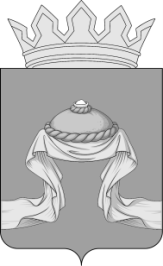 Администрация Назаровского районаКрасноярского краяПОСТАНОВЛЕНИЕ«13» 04 2021                                    г. Назарово                                       № 111-пОб утверждении перечня учреждений, предприятий, осуществляющих свою деятельность на территории Назаровского района Красноярского края, в которых возможно отбывание осужденными уголовного наказания в виде обязательных работ,  и видов обязательных работ В соответствии со статьей 49 Уголовного кодекса Российской Федерации,   статьями 25, 26 Уголовно-исполнительного кодекса Российской Федерации, Федеральным законом от 06.10.2003 № 131-ФЗ «Об общих принципах организации местного самоуправления в Российской Федерации»,  руководствуясь Уставом муниципального образования Назаровский  муниципальный район Красноярского края,  ПОСТАНОВЛЯЮ:1. Утвердить по согласованию с Назаровским межмуниципальным филиалом ФКУ УИИ ГУФСИН России по Красноярскому краю перечень учреждений, предприятий, осуществляющих свою деятельность на территории Назаровского района Красноярского края, в которых возможно отбывание осужденными уголовного наказания в виде обязательных работ,  и видов обязательных работ  согласно приложению. 2. Руководителям муниципальных учреждений, предприятий, указанных в пункте 1 постановления, организовать рабочие места для исполнения осужденными наказания в виде обязательных работ.3.  Рекомендовать руководителям краевых бюджетных учреждений здравоохранения, указанных в пункте  1 постановления,  предоставлять рабочие места для отбывания осужденными, направленными должностным лицом межмуниципального филиала ФКУ УИИ ГУФСИН России по Красноярскому краю,  наказания в виде обязательных работ.4. Руководителям учреждений, предприятий, в которых осужденные отбывают наказание в виде обязательных работ, выполнять обязанности, предусмотренные статьей 28 Уголовно-исполнительного кодекса Российской Федерации.5. Отделу   организационной  работы и документационного обеспечения (Любавина) разместить постановление на официальном сайте муниципального образования Назаровский район Красноярского края в информационно-телекоммуникационной сети «Интернет».6. Контроль за выполнением настоящего постановления возложить на заместителя главы района  по социальным вопросам (Дедюхина).7. Постановление  вступает в  силу в день, следующий за днём его официального опубликования в газете «Советское Причулымье».Глава района                                                                                 Г.В.  Ампилогова                                                                            Приложение                                                                           к Постановлению администрации                                                                            Назаровского района                                                                            от «13» 04 2021 № 111-пПЕРЕЧЕНЬучреждений, предприятий, осуществляющих свою деятельность на территории Назаровского района Красноярского края, в которых возможно отбывание осужденными уголовного наказания в виде обязательных работ,  и видов обязательных работ №№№Наименование предприятия, организацииХарактер выполняемых работКвота (ставки)111Администрация Верхнеададымского сельсовета благоустройство и озеленение           территории поселения,  уборка прилегающей территории, неквалифицированные малярные и иные работы1222Администрация Гляденского сельсоветаблагоустройство и озеленение           территории поселения,  уборка прилегающей территории1333Администрация Дороховского сельсоветаблагоустройство и озеленение           территории поселения,  уборка прилегающей территории1444Администрация Краснополянского  сельсоветаблагоустройство и озеленение           территории поселения,  уборка прилегающей территории1555Администрация Красносопкинского  сельсоветаблагоустройство и озеленение           территории поселения,  уборка прилегающей территории1666Администрация Павловского сельсоветаблагоустройство и озеленение           территории поселения,  уборка прилегающей территории177Администрация Подсосенского сельсоветаАдминистрация Подсосенского сельсоветаблагоустройство и озеленение           территории поселения, уборка прилегающей территории188Администрация Преображенского сельсоветаАдминистрация Преображенского сельсоветаблагоустройство и озеленение           территории поселения, уборка прилегающей территории199Администрация Сахаптинского сельсоветаАдминистрация Сахаптинского сельсоветаблагоустройство и озеленение           территории поселения, уборка прилегающей территории11010Администрация Степновского сельсоветаАдминистрация Степновского сельсоветаблагоустройство и озеленение           территории поселения, уборка прилегающей территории111МУП «ЖКХ Назаровского района» МУП «ЖКХ Назаровского района» МУП «ЖКХ Назаровского района» погрузочно-разгрузочные работы,  подсобные работы, уборка территории, неквалифицированные малярные и иные работы112МУП «Красносопкинское ЖКХ»МУП «Красносопкинское ЖКХ»МУП «Красносопкинское ЖКХ»погрузочно-разгрузочные работы, подсобные работы, уборка территории,    неквалифицированные малярные и иные работы 113 КГБУЗ «Краснополянская участковая больница» КГБУЗ «Краснополянская участковая больница» КГБУЗ «Краснополянская участковая больница»погрузочно-разгрузочные работы,  подсобные работы,  уборка территории, неквалифицированные малярные и иные работы114КГБУЗ «Гляденская участковая больница»  КГБУЗ «Гляденская участковая больница»  КГБУЗ «Гляденская участковая больница»  погрузочно-разгрузочные работы,  подсобные работы,  уборка территории, неквалифицированные малярные и иные работы115  КГБУЗ «Красносопкинская участковая больница»    КГБУЗ «Красносопкинская участковая больница»    КГБУЗ «Красносопкинская участковая больница»  погрузочно-разгрузочные работы,  подсобные работы,  уборка территории, неквалифицированные малярные и иные работы1